SCHADENMELDUNG 	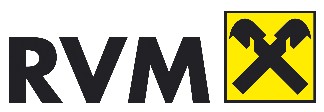 Versicherer:Polizzennummer:Sch-Nr.: VU / RVM      /      Versicherungs-nehmer:Versicherungs-nehmer:Familienname, Vorname, TitelFamilienname, Vorname, Titel  / PostleitzahlOrtOrtStraße, Hausnummer, Stiege, TürStraße, Hausnummer, Stiege, TürSchadenart: Brand, Blitzschlag, Explosion Naturereignisse Leitungswasser Glasbruch Kühlgut-u Geräteschäden Einbruch/Diebstahl/Raub Sonstiges :      Allgemeine Fragen:Allgemeine Fragen:Allgemeine Fragen:Allgemeine Fragen:Schadenort:Wo? (Anschrift)Wo? (Anschrift) in der Wohnung im Freien am Nebengebäude am GebäudeWann ist der Schaden entstanden?DatumUhrzeitUhrzeitSchadenursache:Wurde Anzeige erstattet? Ja  Nein Ja  Neinbitte Behörde, Zahl und Datum der Anzeige angebenbitte Behörde, Zahl und Datum der Anzeige angebenWurde mit der Behebung des Schadens bereits begonnen?Wurde mit der Behebung des Schadens bereits begonnen? Ja  Nein Ja  Neinbitte Reparaturfirma und Anschrift, Tel.Nr. angeben Nähere Beschreibung der Schadenursache/Vermerke
(evtl. Skizze, falls nötig Ergänzungsblatt beilegen)Nähere Beschreibung der Schadenursache/Vermerke
(evtl. Skizze, falls nötig Ergänzungsblatt beilegen)